Klasa 4 a – grupa I – 22.06.2020 (poniedziałek) 
Dzisiaj podsumujemy pracę w rozdziale 8.  Otwórz zeszyt ćwiczeń na str. 47 i wykonaj zad. 1 i 2. 
Plik dźwiękowy do zad. 2 znajdziesz pod zadaniem na dziś ( WB listening 46).Teraz wykonaj zadania na stronie 48 – powtórzenie wiadomości z rozdziału 8.Good luck!23 – 24 .06.2020 (wtorek - środa)Dwa ostatnie dni tego roku szkolnego poświęćmy latu (summer) Poznajcie kilka angielskich słów związanych z tym tematem. Zapraszam Was do wykonania ćwiczeń interaktywnych na stronie anglomaniacy.pl – link w załączeniu. https://www.anglomaniacy.pl/summerTopic.htmRozpocznijcie od sekcji PICTURE DICTIONARY – klikając na obrazek poćwicz wymowę słów i zapamiętaj nowe nazwy. Następnie poprzez gry interaktywne utrwalcie to, czego się nauczyliście. Ostatnia sekcja do ćwiczeń – VOCABULARY QUIZ.W ten sposób zakończyliśmy naukę w klasie 4. 
Życzę Wam, aby rozpoczynające się wakacje były pełne niezapomnianych wrażeń, udanego, a przede wszystkim bezpiecznego wypoczynku. Wypoczywajcie, realizujcie wakacyjne plany, rozwijajcie zainteresowania.Wróćcie w nowym roku szkolnym radośni, z zapasem sił do nauki, gotowi do podejmowania nowych wyzwań i kolejnych zadań.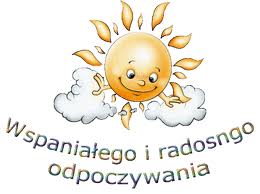 